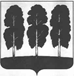 АДМИНИСТРАЦИЯ БЕРЕЗОВСКОГО РАЙОНАХАНТЫ-МАНСИЙСКОГО АВТОНОМНОГО ОКРУГА – ЮГРЫРАСПОРЯЖЕНИЕот  21.12.2021                                                                                               № 988-р пгт. БерезовоО признании утратившими силу некоторых муниципальных правовых актов администрации Березовского района 	В целях приведения в соответствие с действующим законодательством:Признать утратившими силу распоряжения администрации Березовского района:	- от 13.02.2019 № 114-р «Об организации осуществления профилактической работы»; 	- от 12.02.2020 № 110-р «О внесении изменений в распоряжение администрации Березовского района от 13.02.2019 № 114-р «Об организации осуществления профилактической работы»;	- от 29.05.2018 № 291-р «Об утверждении перечня нормативных правовых актов или их отдельных частей, содержащих обязательные требования, оценка соблюдения которых является предметом муниципального лесного контроля»;	- от 09.04.2019 № 241-р «О внесении изменений в распоряжение администрации Березовского района от 29.05.2018 № 291-р «Об утверждении перечня нормативных правовых актов или их отдельных частей, содержащих обязательные требования, оценка соблюдения которых является предметом муниципального лесного контроля»;	- от 29.05.2018 № 293-р «Об утверждении перечня нормативных правовых актов или их отдельных частей, содержащих обязательные требования, оценка соблюдения которых является предметом муниципального контроля в области использования и охраны недр при добыче общераспространенных полезных ископаемых, а также при строительстве подземных сооружений, не связанных с добычей полезных ископаемых»;	- 09.04.2019 № 245-р «О внесении изменений в распоряжение администрации Березовского района от 29.05.2018 № 293-р «Об утверждении перечня нормативных правовых актов или их отдельных частей, содержащих обязательные требования, оценка соблюдения которых является предметом муниципального контроля в области использования и охраны недр при добыче общераспространенных полезных ископаемых, а также при строительстве подземных сооружений, не связанных с добычей полезных ископаемых»;	- от 20.01.2020 № 32-р «О Перечне нормативных правовых актов или их отдельных частей, содержащих обязательные требования, требования, установленные муниципальными правовыми актами, оценка соблюдения которых является предметом муниципального контроля за сохранностью автомобильных дорог местного значения вне границ населенных пунктов в границах Березовского района и на территории населённых пунктов городского поселения Березово и признании утратившими силу некоторых муниципальных правовых актов администрации Березовского района»;	- от 18.11.2020 № 843-р «О внесении изменения в распоряжение администрации Березовского района от 20.01.2020 № 32-р «О Перечне нормативных правовых актов или их отдельных частей, содержащих обязательные требования, требования, установленные муниципальными правовыми актами, оценка соблюдения которых является предметом муниципального контроля за сохранностью автомобильных дорог местного значения вне границ населенных пунктов в границах Березовского района и на территории населённых пунктов городского поселения Березово и признании утратившими силу некоторых муниципальных правовых актов администрации Березовского района».2. Разместить настоящее распоряжение  на официальном веб-сайте органов местного самоуправления Березовского района.	3. Настоящее распоряжение вступает в силу после его подписания и распространяется на правоотношения, возникающие с 01.01.2022.Глава района                                                                                          П.В. Артеев